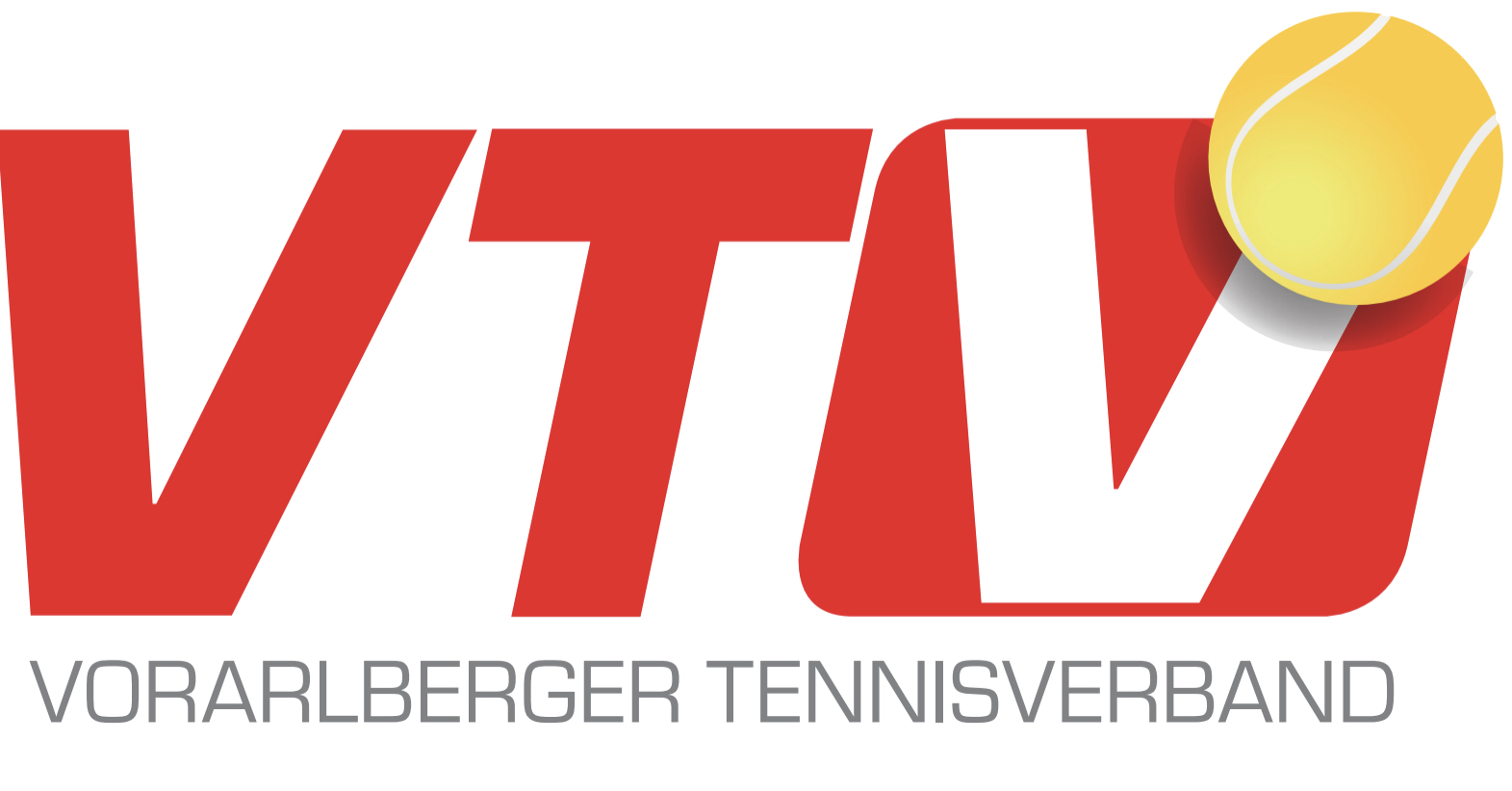 VTV-Übungsleiter-Ausbildung/Fortbildung/AuffrischungSpezialmodul „Tennis“Tennisinteressierten Personen, die ihren Übungsleiter-Basisteil im Olympiazentrum oder bei den Dachverbänden bereits absolviert haben oder planen zu absolvieren. Personen, die bereits Übungsleiter sind und gerne wieder mal Input haben möchten um ihr Wissen aufzufrischen.Termin: 14./15./16./17. Oktober 2020 (ab 17.30) und Prüfungstag 6. November 2020		Veranstaltungsort:		Tba 				Die Teilnahme ist an allen Terminen erforderlich.Kursinhalte:	Theorie: Ziel der Ausbildung, Recht und Versicherung, Gerätekunde, Material, wichtigste Regeln, Technik, Organisation am Platz	Praxis: Kidstennis, Koordination, Grundschläge, Unterrichtsmethodik am Platz, TrainingsformenMitzubringen:	Sportliche Bekleidung, Hallenschuhe und TennisschlägerKursleiter:			Joachim KretzKosten:				für Mitglieder € 80,-/ Nicht-Mitglieder € 150,-Unterlagen:			werden zur Verfügung gestelltAnmeldeschluss:		5. Oktober 2020 (Name, Adresse, Geburtsdatum, Verein)Information:			Evelyn Ratt-Nenning (+43 660 1893974)Anmeldung:			Vorarlberger Tennisverband				Mail: office@vorarlbergtennis.at